March 9, 2015In Re: C-2015-2465723(SEE ATTACHED LIST)Doreen Graziano, Esquire for Graziano Trucking Inc. v. PPL Electric Utilities Corporation and Direct Energy Business LLCEGS/NGS ComplaintCancellation and Motion Judge Assignment Notice	This is to inform you of the following cancellation:Type:		Initial Telephonic HearingDate:		Thursday, April 30, 2015Time:		10:00 a.m.Presiding:	Administrative Law Judge Dennis J. Buckley	The above referenced Administrative Law Judge will remain on the case as the assigned Motion Judge.	If necessary, based on the ruling of the motion, any remaining issues shall be assigned to Mediation, and the parties will be promptly notified by mail and/or e-Service.	Procedural questions or comments should be directed to the judge at:717-787-1399GRAZIANO TRUCKING INC 				CHRISTOPHER T WRIGHT ESQUIRE 307 KEYSER AVENUE					POST & SCHELL PC TAYLOR PA  18517  					17 NORTH SECOND STREET 12TH FLOORComplainant							HARRISBURG PA  17101-1601								717.731.1970DOREEN GRAZIANO ESQUIRE 				Accepts E-service R 120 CORCORAN STREET 				Representing PPL Electric Utilities CorporationOLD FORGE PA  18518
570.451.1860Does not accepts E-service	Representing ComplainantJOE CLARK ESQUIRE
DIRECT ENERGY
21 EAST STATE STREET19TH FLOOR
COLUMBUS OH  43215
614.781.1896Accepts E-serviceRepresenting Direct Energy Business LLC

DAVID B MACGREGOR ESQUIRE
POST & SCHELL PC
FOUR PENN CENTER
1600 JOHN F KENNEDY BOULEVARD
PHILADELPHIA PA  19103-2808
215.587.1197Does not accepts E-serviceRepresenting PPL Electric Utilities Corporation

LINDSAY A BERKSTRESSER ESQUIRE
POST & SCHELL PC
17 N 2ND ST
HARRISBURG PA  17101
717.612.6021
Accepts E-serviceRepresenting PPL Electric Utilities Corporation
CARL SHULTZ ESQUIRE
ECKERT SEAMANS CHERIN & MELLOTT LLC
213 MARKET STREET 8TH FLOOR
HARRISBURG PA  17101
717.255.3742Accepts E-serviceRepresenting Direct Energy Services

PAUL E RUSSELL ESQUIRE
PPL ELECTRIC UTILITIES CORPORATION
2 NORTH NINTH STREET
ALLENTOWN PA  18101
610.774.4254Accepts E-serviceRepresenting PPL Electric Utilities Corporation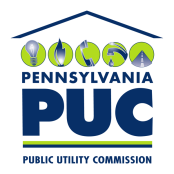  PUBLIC UTILITY COMMISSIONOffice of Administrative Law JudgeP.O. IN REPLY PLEASE REFER TO OUR FILE